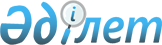 О внесении изменения в постановление Правительства Республики Казахстан от 29 декабря 2002 года N 1429Постановление Правительства Республики Казахстан от 20 декабря 2003 года N 150аз      Правительство Республики Казахстан постановляет: 

      1. Внести в постановление  Правительства Республики Казахстан от 29 декабря 2002 года N 1429 "Об утверждении паспортов республиканских бюджетных программ на 2003 год" следующее изменение: 

      в приложении 65  к указанному постановлению: 

      в пункте 6 "План мероприятий по реализации бюджетной программы": 

      графу "Мероприятия по реализации программ (подпрограмм)" изложить в следующей редакции: 

      "Программное обеспечение Центра оперативного управления города Усть-Каменогорска: 1) доработка и развитие программного обеспечения - 1 комплект, 2) геоинформационная система (GIS) - 1 комплект; 3) геоинформационная система (GIS) - создание карты - 1 комплект; 4) приобретение лицензий - 10 комплектов, 5) плоттер - 1 комплект, 6) инсталляция, обучение, документация. Оборудование Центра оперативного управления города Усть-Каменогорска: приобретение оборудования: цифровая автоматическая телефонная станция - 1 комплект, центр приема сообщений, IP телефония - 1 комплект, расширение АТС - 1 комплект, серверы - 2 комплекта, стример - 1 комплект, рабочие станции - PC - 28 комплектов, антивирусные программы - 44 комплекта, источники бесперебойного питания (UPS) малые - 28 единиц, источники бесперебойного питания (UPS) средние - 8 единиц, источники бесперебойного питания (UPS) большой - 1 единица, межсетевой экран (Farewall) - 1 комплект, система записи и хранения информации - 1 комплект, оборудование рабочих мест - 1 комплект, оборудование зала чрезвычайных ситуаций - 1 комплект; мультимедийный проектор - 1 комплект, инсталляция, обучение, документация. Телекоммуникационные сети Центра оперативного управления города Усть-Каменогорска: приобретение оборудования: оптиковолоконный кабель - 39 300 метров, вспомогательное оборудование для монтажа, UTP кабель - 6900 метров, стойки для оборудования тип 1 - 4 комплекта, стойки для оборудования тип 2 - 4 комплекта, оптокросс - 8 комплектов, активное сетевое оборудование: магистральный коммутатор - 2 комплекта, мультиплексор потоков Е1 - 9 комплектов, коммутатор рабочих групп - 12 комплектов, крепежный комплект и аксессуары - 8 комплектов; инсталляция, обучение, документация. Базовая радиосистема Центра оперативного управления города Усть-Каменогорска: приобретение оборудования: базовое оборудование - 1 комплект, система диспетчеризации и управления - 1 комплект, система программирования и администрирования - 1 комплект, оборудование стыка с радиосетями - 1 комплект, абонентское оборудование - 41 комплект; инсталляция, обучение, документация. Системы автоматического определения места положения движущихся объектов AVL (на основе технологии GPS) Центров оперативного управления городов Усть-Каменогорска и Костаная: приобретение оборудования: базовое оборудование - 2 комплекта, абонентское оборудование - 50 комплектов; инсталляция, обучение, документация. Цифровая автоматическая телефонная станция Центра оперативного управления города Костаная: цифровая автоматическая телефонная станция - 1 комплект; инсталляция, документация. Кондиционеры для технических помещений - 6 комплектов, инсталляция, документация". 

      2. Настоящее постановление вступает в силу со дня подписания.       Премьер-Министр 

      Республики Казахстан 
					© 2012. РГП на ПХВ «Институт законодательства и правовой информации Республики Казахстан» Министерства юстиции Республики Казахстан
				